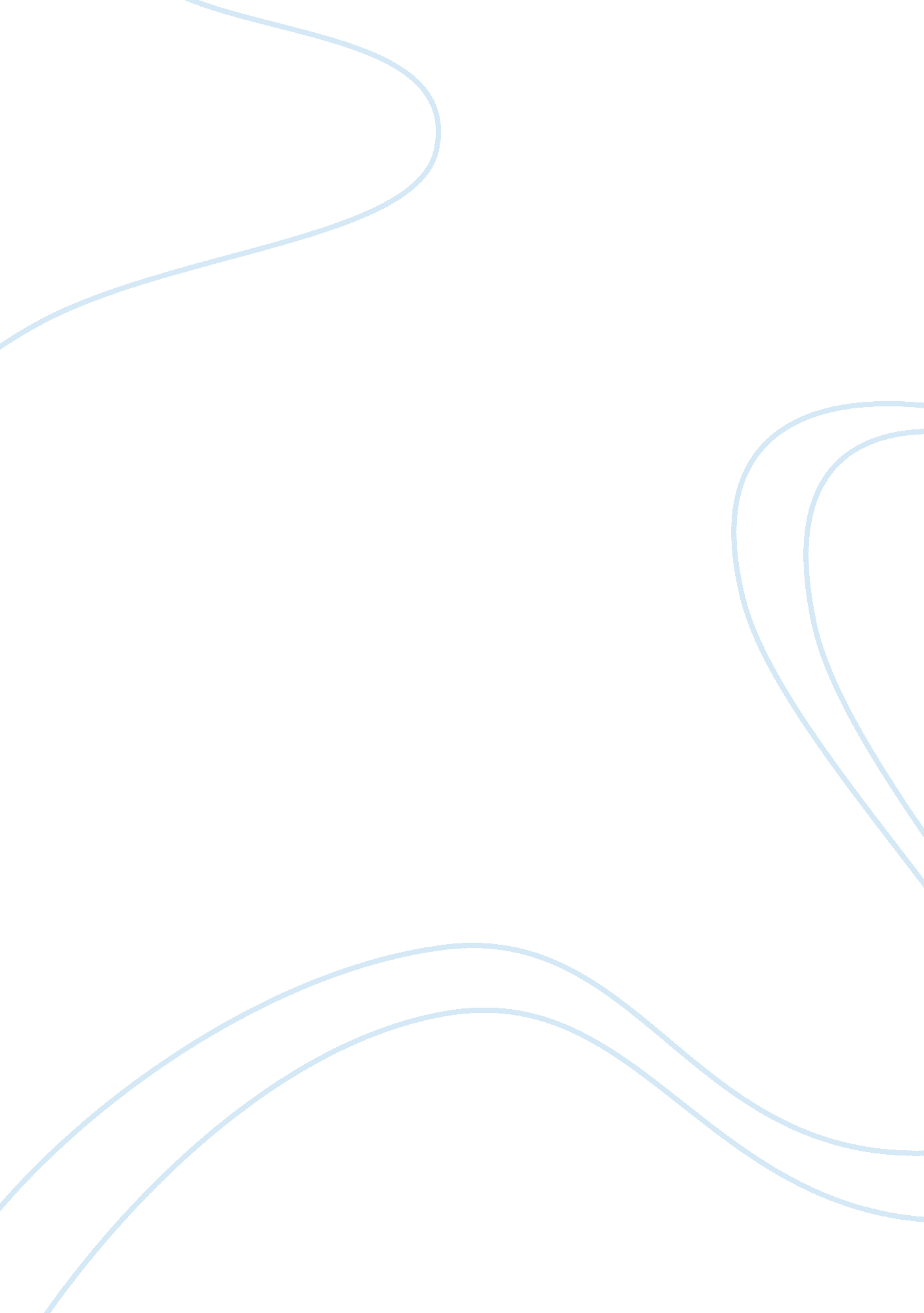 Nazi germany and adolf hitler assignmentHistory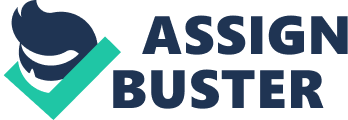 Think of your bed and think of your belongings. You may have something that you hold a little bit closer to the heart then others. Perhaps its that pocket watch your grandfather gave you or perhaps Its the heart shaped mirror from your mother. Now its gone. Not Just the Items you hold dear, but all of them. Everything you’ve ever loved, and everything you’ve ever worked for and earned. Gone. During world war II, Doll Hitler utilized numerous systems to Implement the Holocaust. He took as many Jews as he could and worked them to death or he flat out oiled them. It was an extermination. Doll Hitler was the leader of the Nazi party during WI from 1939-1945. He led Germany and, unfortunately, millions of others to exterminate the Jewish race. He felt that their practice of life was wrong and that everything they did was wrong. He would gas them to death, work the to death, and burn them to death. Pure mass murder was the only solution In Heelers mind that could lead to his version off pure race, the Germans. One example of the way Hitler persecuted the Jews was the use of deadly gas. Death camp gas chambers were the most used execution source against the Jews. Many gas chambers were disguised as showers. The minorities that were mentally or physically worthless were shoved in the chambers, never to come out alive. Ceylon-B pellets were either thrown in by the guards, or split open when the showers were activated. Gas was Just the beginning of the genocide that happened during the Holocaust. Around 1 million Jews died in the chambers alone, 2000 at a time. Another of the many ways of mass murder and persecution was the use of fire called incineration. After being gassed, alive or not, the remaining bodies would be thrown into an oven and be incinerated so that nothing remained but ashes of the many victims. Then, the remaining ashes were sifted through to find any valuable items which were put into a bank. The place where the ovens were located looked like a factory. The ovens were long so it could hold many victims at one time. The way to exterminate is to not let your victims escape, so a new way to kennel the hostages was under way. 